           О внесении изменений в решение Думы Сладковского сельского поселения от 26.12.2023 г. № 99-НПА «О бюджете Сладковского сельского поселения на 2024 год и плановый период 2025 и 2026 годов»В соответствии c Бюджетным кодексом Российской Федерации, решением Думы Сладковского сельского поселения от 25.11.2021 № 317-НПА «Об утверждении Положения о бюджетном процессе в Сладковском сельском поселении Слободо-Туринского муниципального района Свердловской области», Дума Сладковского сельского поселения      РЕШИЛА:      1. Внести в решение Думы Сладковского сельского поселения от 26.12.2023 № 99-НПА «О бюджете Сладковского сельского поселения на 2024 год и плановый период 2025 и 2026 годов» следующие изменения:      1.1. в подпункте 1 пункта 2 статьи 1 после слов «на 2024 год в сумме» число «89342,0» заменить числом «89582,0»;      1.2. в статье 2 после слов «на 2024 год в сумме» число «0,00» заменить числом «240,0».      2. Внести соответствующие изменения в приложения 4, 6, 8, 10 к решению Думы Сладковского сельского поселения от 26.12.2023 № 99-НПА «О бюджете Сладковского сельского поселения на 2024 год и плановый период 2025 и 2026 годов» и принять их в новой редакции (прилагаются).      3. Решение вступает в силу со дня подписания и подлежит официальному опубликованию в печатном средстве массовой информации Думы и Администрации Сладковского сельского поселения «Информационный вестник».      4. Контроль за исполнением данного Решения возложить на постоянную комиссию по экономической политике и муниципальной собственности (председатель И.Л.Волохин).Председатель Думы Сладковского                 Глава Сладковского                                                    сельского поселения                                        сельского поселения_____________     В.А. Потапова                     _____________  Л.П. Фефелова                                                Пояснительная записка к Решению Думы Сладковского сельского поселенияот    февраля 2024 № 99-2-НПА «О внесении изменений в решение Думы Сладковского сельского поселения от 26.12.2023 г. №99-НПА «О бюджете Сладковского сельского поселения на 2024 год и плановый период 2025 и 2026 годов» В соответствии с Бюджетным кодексом Российской Федерации, решением Думы Сладковского сельского поселения от 25.11.2021 № 317-НПА «Об утверждении Положения о бюджетном процессе в Сладковском сельском поселении Слободо-Туринского муниципального района Свердловской области», предлагается внести следующие изменения:          1. Увеличить расходную часть бюджета Сладковского сельского поселения за счет остатка средств на 01.01.2024 на сумму 240 000 рублей, в том числе:         1.1. Увеличить лимиты бюджетных ассигнований Администрации Сладковского сельского поселения на сумму 240 000 рублей, в том числе по кодам бюджетной классификации:	- раздел 0800 «Культура, кинематография», подраздел 0801 «Культура», целевая статья 2080326030 «Субсидии на иные цели», вид расходов 610 «Субсидии бюджетным учреждениям» в сумме 240 000 рублей.         2. Внесены изменения в Программу муниципальных гарантий Сладковского сельского поселения на 2024 год: по строке 1 «Источники финансирования дефицита бюджета» увеличение на 196 389 рублей 48 копеек на сумму принятых и не исполненных в 2023 году муниципальных гарантий (срок исполнения по договору с АО «Энергосбыт» от 15.06.2023 до 01.03.2024).  Глава Сладковского сельского поселения                                       Л.П. Фефелова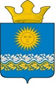 Дума Сладковского сельского поселенияСлободо-Туринского муниципального районаСвердловской областипятого созываРЕШЕНИЕ